デジタルプラネタリウムプロジェクト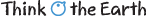 『 みずものがたり ・ いきものがたり 』自主上映申込書年　　　月　　　日　※上映予定日の1ヶ月前を目安に申込みください。急なお申込みには対応できかねますので、ご了承ください。
※素材は、上映後3日以内にThink the Earthへ返送いただきます。（返送料は主催される方のご負担となります）
一般社団法人Think the Earth自主上映担当：曽我・風間〒150－0034　東京都渋谷区代官山町9-10 co-lab代官山6R01TEL. 03-3464-5221 / FAX. 03-5459-2194 / Email. tte-movie@thinktheearth.net
自主上映配給元：株式会社スペースポート主催団体※上映料をお振込みいただく場合は、請求書の御宛名を記載ください（個人がお振込みされる場合は個人名を記入）※上映料をお振込みいただく場合は、請求書の御宛名を記載ください（個人がお振込みされる場合は個人名を記入）※上映料をお振込みいただく場合は、請求書の御宛名を記載ください（個人がお振込みされる場合は個人名を記入）※上映料をお振込みいただく場合は、請求書の御宛名を記載ください（個人がお振込みされる場合は個人名を記入）※上映料をお振込みいただく場合は、請求書の御宛名を記載ください（個人がお振込みされる場合は個人名を記入）主催団体　（ふりがな）団体名主催団体　（ふりがな）団体名主催団体（ふりがな）代表者名（ふりがな）担当者名主催団体（ふりがな）代表者名（ふりがな）担当者名所在地〒〒〒〒〒ご連絡先TELご連絡先E-mailWEBサイト自主上映についてこれまで自主上映は？ 初めて　/　　　回目　　作品名（　　　　　　　　　　）（　　　　　　　　　　） 初めて　/　　　回目　　作品名（　　　　　　　　　　）（　　　　　　　　　　） 初めて　/　　　回目　　作品名（　　　　　　　　　　）（　　　　　　　　　　） 初めて　/　　　回目　　作品名（　　　　　　　　　　）（　　　　　　　　　　）自主上映についてどこで本作品のことを知りましたか？自主上映について今まで自主上映した作品は？上映日　　年　　月　　日（　）〜　　月　　日（　） 　　年　　月　　日（　）〜　　月　　日（　） 上映回数　　　　　　　　　　　　回　　　　　　　　　　　　回申込区分　1, 学校など教育機関　2, 個人またはNPO/NGOなどの非営利団体
　3, 企業または自治体などの行政機関　4, その他　（　　　　　　　　　　　　　　）　1, 学校など教育機関　2, 個人またはNPO/NGOなどの非営利団体
　3, 企業または自治体などの行政機関　4, その他　（　　　　　　　　　　　　　　）入場料　　　　　　　　　　　　円　　　　　　　　　　　　円申込区分　1, 学校など教育機関　2, 個人またはNPO/NGOなどの非営利団体
　3, 企業または自治体などの行政機関　4, その他　（　　　　　　　　　　　　　　）　1, 学校など教育機関　2, 個人またはNPO/NGOなどの非営利団体
　3, 企業または自治体などの行政機関　4, その他　（　　　　　　　　　　　　　　）一般の方の参加□　可能　　□　不可
（可能な場合はThink the Earthのブログで
告知させていただくことがあります）□　可能　　□　不可
（可能な場合はThink the Earthのブログで
告知させていただくことがあります）上映会場会場名上映会場会場住所上映会場会場TEL上映素材上映素材□ Blu-rayディスク　□ DVD上映会場　　来場者数報告書送付・振込予定日報告書送付・振込予定日素材送付先住所〒〒〒〒素材送付先お宛名TELTEL素材送付先到着希望日　年　　月　　日（　） ＊必ず事前に上映チェックを行ってください　年　　月　　日（　） ＊必ず事前に上映チェックを行ってください　年　　月　　日（　） ＊必ず事前に上映チェックを行ってください　年　　月　　日（　） ＊必ず事前に上映チェックを行ってください素材送付先到着希望時間　午前　・　午後　　　 ＊配送事情によってはご希望に添えない場合があります　午前　・　午後　　　 ＊配送事情によってはご希望に添えない場合があります　午前　・　午後　　　 ＊配送事情によってはご希望に添えない場合があります　午前　・　午後　　　 ＊配送事情によってはご希望に添えない場合があります